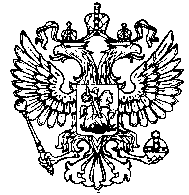 РОССИЙСКАЯ ФЕДЕРАЦИЯАдминистрациясельского поселения Садгородмуниципального районаКинель-ЧеркасскийСамарской областиПОСТАНОВЛЕНИЕот 08 декабря 2014г.   № 102п. Садгород[О внесении изменений в постановление Главы сельского поселения Садгород от 07.05.2014 №37 «Об утверждении муниципальной программы «Развитие культуры, физической культуры и спорта на территории сельского поселения Садгород муниципального района Кинель-Черкасский Самарской области на 2015-2017 годы»]	В целях повышения эффективности использования средств бюджета сельского поселения Садгород, руководствуясь распоряжением Администрации поселения от 24.11.2014 №37-р «О разработке проектов постановлений Администрации поселения «О внесении изменений в муниципальные программы, утвержденные постановлениями Главы сельского поселения Садгород», ПОСТАНОВЛЯЮ:1.Внести в постановление Главы сельского поселения Садгород от 07.05.2014 №37 «Об утверждении муниципальной программы «Развитие культуры, физической культуры и спорта на территории сельского поселения Садгород муниципального района Кинель-Черкасский Самарской области на 2015-2017 годы» следующие изменения:1.1. В Паспорте муниципальной программы «Развитие культуры, физической культуры и спорта на территории сельского поселения Садгород муниципального района Кинель-Черкасский Самарской области на 2015-2017 годы» (далее – муниципальная программа) раздел «Объемы бюджетных ассигнований муниципальной программы» изложить в следующей редакции: «Общий объем бюджетных ассигнований на реализацию муниципальной программы составляет 12702,1 тыс. рублей, в том числе по годам:2015 год – 3656,3 тыс. рублей;2016 год – 4139,8 тыс. рублей;2017 год – 4906,0 тыс. рублей.Из них:- за счет средств областного бюджета, формируемых за счет стимулирующих субсидий, предоставляемых из областного бюджета с учетом выполнения показателей социально-экономического развития, составляет 5883,0 тыс. рублей, в том числе по годам:2015 год – 1761,0 тыс. рублей;2016 год – 1961,0 тыс. рублей;2017 год – 2161,0 тыс. рублей;- за счет средств бюджета поселения – 6819,1 тыс. рублей, по годам:2015 год – 1895,3 тыс. рублей;2016 год – 2178,8 тыс. рублей;2017 год – 2745,0 тыс. рублей».1.2. Абзац 6 раздела 6 текстовой части муниципальной программы «Информация о ресурсном обеспечении муниципальной программы» изложить в следующей редакции: «Общий объем бюджетных ассигнований на реализацию муниципальной программы составляет 12702,1 тыс. рублей, в том числе по годам:2015 год – 3656,3 тыс. рублей;2016 год – 4139,8 тыс. рублей;2017 год – 4906,0 тыс. рублей.Из них:- за счет средств областного бюджета, формируемых за счет стимулирующих субсидий, предоставляемых из областного бюджета с учетом выполнения показателей социально-экономического развития, составляет 5883,0 тыс. рублей, в том числе по годам:2015 год – 1761,0 тыс. рублей;2016 год – 1961,0 тыс. рублей;2017 год – 2161,0 тыс. рублей;- за счет средств бюджета поселения – 6819,1 тыс. рублей, по годам:2015 год – 1895,3 тыс. рублей;2016 год – 2178,8 тыс. рублей;2017 год – 2745,0 тыс. рублей.».1.3. Приложение 1 к муниципальной программе «Перечень мероприятий к муниципальной программе «Развитие культуры, физической культуры и спорта на территории сельского поселения Садгород муниципального района Кинель-Черкасский Самарской области на 2015-2017 годы» изложить в редакции приложения 1 к настоящему постановлению.1.4. Приложение 2 к муниципальной программе «План мероприятий к муниципальной программе «Развитие культуры, физической культуры и спорта на территории сельского поселения Садгород муниципального района Кинель-Черкасский Самарской области на 2015-2017 годы» изложить в редакции приложения 2 к настоящему постановлению.2. Установить, что расходные обязательства сельского поселения Садгород, возникающие в результате принятия настоящего постановления, исполняются сельским поселением Садгород самостоятельно за счет средств бюджета сельского поселения Садгород, в том числе сформированных за счет поступающих в бюджет сельского поселения средств областного бюджета в пределах общего объема бюджетных ассигнований, предусматриваемого в установленном порядке на соответствующий финансовый год и плановый период главному распорядителю средств бюджета поселения – Администрации сельского поселения Садгород на реализацию мероприятий муниципальной программы.3. Контроль за выполнением настоящего постановления оставляю за собой.4. Опубликовать настоящее постановление в газете «Садгородские вести».5. Настоящее постановление вступает в силу с 01.01.2015 года.Глава сельского поселения  Садгород                      А.П. ТюринПриложение 1 к постановлению Администрации поселения от 08 декабря 2014года    № 102Приложение 1к муниципальной программе «Развитие культуры, физической культуры и спортана территории сельского поселения Садгород муниципального района Кинель-Черкасский Самарской области на 2015-2017 годы»Перечень мероприятий муниципальной программы «Развитие культуры, физической культуры и спортана территории сельского поселения Садгород муниципального района Кинель-Черкасский Самарской области на 2015-2017 годы»Приложение 2 к постановлению Администрации поселения от 08 декабря 2014г.    № 102Приложение 2к муниципальной программе «Развитие культуры, физической культуры и спортана территории сельского поселения Садгород муниципального района Кинель-Черкасский Самарской области на 2015-2017 годы»План мероприятий муниципальной программы «Развитие культуры, физической культуры и спорта на территории сельского поселения Садгород муниципального района Кинель-Черкасский Самарской области на 2015-2017 годы»№ п/пНаименование цели, задачи, мероприятияОтветственные исполнители (соисполнители) мероприятияСрок реализацииФорма бюджетных ассигнованийОбъем финансирования по годам, тыс. рублейОбъем финансирования по годам, тыс. рублейОбъем финансирования по годам, тыс. рублейОбъем финансирования по годам, тыс. рублейИсточники финансированияОжидаемый результат№ п/пНаименование цели, задачи, мероприятияОтветственные исполнители (соисполнители) мероприятияСрок реализацииФорма бюджетных ассигнований201520162017ВсегоИсточники финансированияОжидаемый результатЦель. Повышение эффективности муниципальной политики в сфере культуры на территории сельского поселения, создание благоприятных условий для устойчивого развития сферы культурыЦель. Повышение эффективности муниципальной политики в сфере культуры на территории сельского поселения, создание благоприятных условий для устойчивого развития сферы культурыЦель. Повышение эффективности муниципальной политики в сфере культуры на территории сельского поселения, создание благоприятных условий для устойчивого развития сферы культурыЦель. Повышение эффективности муниципальной политики в сфере культуры на территории сельского поселения, создание благоприятных условий для устойчивого развития сферы культурыЦель. Повышение эффективности муниципальной политики в сфере культуры на территории сельского поселения, создание благоприятных условий для устойчивого развития сферы культурыЦель. Повышение эффективности муниципальной политики в сфере культуры на территории сельского поселения, создание благоприятных условий для устойчивого развития сферы культурыЦель. Повышение эффективности муниципальной политики в сфере культуры на территории сельского поселения, создание благоприятных условий для устойчивого развития сферы культурыЦель. Повышение эффективности муниципальной политики в сфере культуры на территории сельского поселения, создание благоприятных условий для устойчивого развития сферы культурыЦель. Повышение эффективности муниципальной политики в сфере культуры на территории сельского поселения, создание благоприятных условий для устойчивого развития сферы культурыЦель. Повышение эффективности муниципальной политики в сфере культуры на территории сельского поселения, создание благоприятных условий для устойчивого развития сферы культурыЦель. Повышение эффективности муниципальной политики в сфере культуры на территории сельского поселения, создание благоприятных условий для устойчивого развития сферы культурыЗадача 1. Обеспечение доступа граждан к культурным ценностям и участию в культурной жизни, реализация творческого потенциала населения, повышение качества муниципальных услуг, предоставляемых в этой областиЗадача 1. Обеспечение доступа граждан к культурным ценностям и участию в культурной жизни, реализация творческого потенциала населения, повышение качества муниципальных услуг, предоставляемых в этой областиЗадача 1. Обеспечение доступа граждан к культурным ценностям и участию в культурной жизни, реализация творческого потенциала населения, повышение качества муниципальных услуг, предоставляемых в этой областиЗадача 1. Обеспечение доступа граждан к культурным ценностям и участию в культурной жизни, реализация творческого потенциала населения, повышение качества муниципальных услуг, предоставляемых в этой областиЗадача 1. Обеспечение доступа граждан к культурным ценностям и участию в культурной жизни, реализация творческого потенциала населения, повышение качества муниципальных услуг, предоставляемых в этой областиЗадача 1. Обеспечение доступа граждан к культурным ценностям и участию в культурной жизни, реализация творческого потенциала населения, повышение качества муниципальных услуг, предоставляемых в этой областиЗадача 1. Обеспечение доступа граждан к культурным ценностям и участию в культурной жизни, реализация творческого потенциала населения, повышение качества муниципальных услуг, предоставляемых в этой областиЗадача 1. Обеспечение доступа граждан к культурным ценностям и участию в культурной жизни, реализация творческого потенциала населения, повышение качества муниципальных услуг, предоставляемых в этой областиЗадача 1. Обеспечение доступа граждан к культурным ценностям и участию в культурной жизни, реализация творческого потенциала населения, повышение качества муниципальных услуг, предоставляемых в этой областиЗадача 1. Обеспечение доступа граждан к культурным ценностям и участию в культурной жизни, реализация творческого потенциала населения, повышение качества муниципальных услуг, предоставляемых в этой областиЗадача 1. Обеспечение доступа граждан к культурным ценностям и участию в культурной жизни, реализация творческого потенциала населения, повышение качества муниципальных услуг, предоставляемых в этой области1.1Проведение программных массовых мероприятийАдминистрация сельского поселения Садгород2015-2017-----Бюджет поселенияСохранение и популяризация историко-культурного наследия поселения1.2Проведение праздничных культурно-массовых мероприятийАдминистрация сельского поселения Садгород2015-2017-----Бюджет поселенияСохранение и популяризация историко-культурного наследия поселенияЗадача 2. Обеспечение возможностей для жителей сельского поселения Садгород заниматься физической культурой и массовым спортом, вести здоровый образ жизниЗадача 2. Обеспечение возможностей для жителей сельского поселения Садгород заниматься физической культурой и массовым спортом, вести здоровый образ жизниЗадача 2. Обеспечение возможностей для жителей сельского поселения Садгород заниматься физической культурой и массовым спортом, вести здоровый образ жизниЗадача 2. Обеспечение возможностей для жителей сельского поселения Садгород заниматься физической культурой и массовым спортом, вести здоровый образ жизниЗадача 2. Обеспечение возможностей для жителей сельского поселения Садгород заниматься физической культурой и массовым спортом, вести здоровый образ жизниЗадача 2. Обеспечение возможностей для жителей сельского поселения Садгород заниматься физической культурой и массовым спортом, вести здоровый образ жизниЗадача 2. Обеспечение возможностей для жителей сельского поселения Садгород заниматься физической культурой и массовым спортом, вести здоровый образ жизниЗадача 2. Обеспечение возможностей для жителей сельского поселения Садгород заниматься физической культурой и массовым спортом, вести здоровый образ жизниЗадача 2. Обеспечение возможностей для жителей сельского поселения Садгород заниматься физической культурой и массовым спортом, вести здоровый образ жизниЗадача 2. Обеспечение возможностей для жителей сельского поселения Садгород заниматься физической культурой и массовым спортом, вести здоровый образ жизниЗадача 2. Обеспечение возможностей для жителей сельского поселения Садгород заниматься физической культурой и массовым спортом, вести здоровый образ жизни2.1Приобретение спортивной формы и спортинвентаряАдминистрация сельского поселения Садгород2015-2017Иные закупки товаров, работ и услуг для обеспечения государственных (муниципальных) нужд55,060,060,0175,0Бюджет поселенияУвеличение числа проводимых спортивных мероприятий на территории сельского поселения СадгородИТОГО55,060,060,0175,0№ п/пНаименование мероприятияОтветственные исполнители (соисполнители)Срок реализацииФорма бюджетных ассигнованийОбъем финансирования по годам, тыс. рублей Объем финансирования по годам, тыс. рублей Объем финансирования по годам, тыс. рублей Объем финансирования по годам, тыс. рублей Источники финансированияОжидаемый результат№ п/пНаименование мероприятияОтветственные исполнители (соисполнители)Срок реализацииФорма бюджетных ассигнований2015 2016 2017 Всего Источники финансированияОжидаемый результатЦель. Повышение эффективности муниципальной политики в сфере культуры на территории сельского поселения, создание благоприятных условий для устойчивого развития сферы культурыЦель. Повышение эффективности муниципальной политики в сфере культуры на территории сельского поселения, создание благоприятных условий для устойчивого развития сферы культурыЦель. Повышение эффективности муниципальной политики в сфере культуры на территории сельского поселения, создание благоприятных условий для устойчивого развития сферы культурыЦель. Повышение эффективности муниципальной политики в сфере культуры на территории сельского поселения, создание благоприятных условий для устойчивого развития сферы культурыЦель. Повышение эффективности муниципальной политики в сфере культуры на территории сельского поселения, создание благоприятных условий для устойчивого развития сферы культурыЦель. Повышение эффективности муниципальной политики в сфере культуры на территории сельского поселения, создание благоприятных условий для устойчивого развития сферы культурыЦель. Повышение эффективности муниципальной политики в сфере культуры на территории сельского поселения, создание благоприятных условий для устойчивого развития сферы культурыЦель. Повышение эффективности муниципальной политики в сфере культуры на территории сельского поселения, создание благоприятных условий для устойчивого развития сферы культурыЦель. Повышение эффективности муниципальной политики в сфере культуры на территории сельского поселения, создание благоприятных условий для устойчивого развития сферы культурыЦель. Повышение эффективности муниципальной политики в сфере культуры на территории сельского поселения, создание благоприятных условий для устойчивого развития сферы культурыЦель. Повышение эффективности муниципальной политики в сфере культуры на территории сельского поселения, создание благоприятных условий для устойчивого развития сферы культурыЗадача 1. Обеспечение доступа граждан к культурным ценностям и участию в культурной жизни, реализация творческого потенциала населения, повышение качества муниципальных услуг, предоставляемых в этой областиЗадача 1. Обеспечение доступа граждан к культурным ценностям и участию в культурной жизни, реализация творческого потенциала населения, повышение качества муниципальных услуг, предоставляемых в этой областиЗадача 1. Обеспечение доступа граждан к культурным ценностям и участию в культурной жизни, реализация творческого потенциала населения, повышение качества муниципальных услуг, предоставляемых в этой областиЗадача 1. Обеспечение доступа граждан к культурным ценностям и участию в культурной жизни, реализация творческого потенциала населения, повышение качества муниципальных услуг, предоставляемых в этой областиЗадача 1. Обеспечение доступа граждан к культурным ценностям и участию в культурной жизни, реализация творческого потенциала населения, повышение качества муниципальных услуг, предоставляемых в этой областиЗадача 1. Обеспечение доступа граждан к культурным ценностям и участию в культурной жизни, реализация творческого потенциала населения, повышение качества муниципальных услуг, предоставляемых в этой областиЗадача 1. Обеспечение доступа граждан к культурным ценностям и участию в культурной жизни, реализация творческого потенциала населения, повышение качества муниципальных услуг, предоставляемых в этой областиЗадача 1. Обеспечение доступа граждан к культурным ценностям и участию в культурной жизни, реализация творческого потенциала населения, повышение качества муниципальных услуг, предоставляемых в этой областиЗадача 1. Обеспечение доступа граждан к культурным ценностям и участию в культурной жизни, реализация творческого потенциала населения, повышение качества муниципальных услуг, предоставляемых в этой областиЗадача 1. Обеспечение доступа граждан к культурным ценностям и участию в культурной жизни, реализация творческого потенциала населения, повышение качества муниципальных услуг, предоставляемых в этой областиЗадача 1. Обеспечение доступа граждан к культурным ценностям и участию в культурной жизни, реализация творческого потенциала населения, повышение качества муниципальных услуг, предоставляемых в этой области11.1Материально-техническое обеспечение деятельности культурно-досуговых учрежденийСодержание работниковАдминистрация сельского поселения Садгород2015-2017Расходы на выплаты персоналу казенных учреждений375,31186,0463,81386,0820,01586,01659,14158,0Бюджет поселенияОбластной бюджет, поступающий в виде субсидии местным бюджетам для софинансирования расходных обязательств по вопросам местного значения, предоставляемого с учетом выполнения показателей социально-экономического развитияСоздание механизма стимулирования работников муниципальных учреждений культуры, включающего установление более высокого уровня заработной платы, обеспечение выполнения требований к качеству оказания услуг, внедрение современных норм труда, направленных на повышение качества муниципальных услуг1.2Содержание зданийИные закупки товаров, работ и услуг для обеспечения государственных (муниципальных) нуждУплата налогов, сборов и иных платежей1305,0575,0140,01485,0575,0150,01685,0575,0160,04475,01725,0450,0Бюджет поселенияОбластной бюджет, поступающий в виде субсидии местным бюджетам для софинансирования расходных обязательств по вопросам местного значения, предоставляемого с учетом выполнения показателей социально-экономического развитияБюджет поселенияСоздание оптимальных, безопасных и благоприятных условий нахождения граждан в муниципальных учреждениях культуры2Подписка на издания периодической печатиАдминистрация сельского поселения СадгородВ течение всего срокаИные закупки товаров, работ и услуг для обеспечения государственных (муниципальных) нужд20,020,020,060,0Бюджет поселенияУвеличение уровня доступности к предлагаемым населению культурным благам и информированности населения в сфере культурыИТОГО3601,34079,84846,012527,1